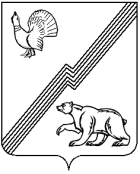 АДМИНИСТРАЦИЯ ГОРОДА ЮГОРСКАХанты-Мансийского автономного округа – ЮгрыПОСТАНОВЛЕНИЕ от 13 сентября 2010 г.                                                                                                    № 1616 764О внесении изменений в постановлениеадминистрации города Югорска от 31.12.2009 № 23851.В связи с уточнением перечня домов блокированной застройки, на основании заявления Егоровой Светланы Ивановны, внести изменения в постановление администрации города Югорска от 31.12.2009 № 2385 «О жилых домах блокированной застройки» следующего содержания:  после строки 298 приложение дополнить строкой:2. Опубликовать настоящее постановление в газете «Югорский вестник» и разместить на официальном сайте администрации города Югорска.Глава  города   Югорска                                                                                                Р.З. Салахов299Советская57А